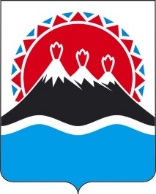 П О С Т А Н О В Л Е Н И ЕРЕГИОНАЛЬНОЙ СЛУЖБЫ ПО ТАРИФАМ И ЦЕНАМ  КАМЧАТСКОГО КРАЯ                   г. Петропавловск-КамчатскийВ соответствии с Федеральным законом Российской Федерации от 24.06.1998 № 89-ФЗ «Об отходах производства и потребления», постановлениями Правительства Российской Федерации от 16.05.2016 № 424 «Об утверждении порядка разработки, согласования, утверждения и корректировки инвестиционных и производственных программ в области обращения с твердыми коммунальными отходами, в том числе порядка определения плановых и фактических значений показателей эффективности объектов, используемых для обработки, обезвреживания и захоронения твердых коммунальных отходов», от 30.05.2016 № 484 «О ценообразовании в области обращения с твердыми коммунальными отходами», приказом Федеральной антимонопольной службы от 21.11.2016 № 1638/16 «Об утверждении методических указаний по расчету регулируемых тарифов в области обращения с твердыми коммунальными отходами», постановлением Правительства Камчатского края от 19.12.2008 № 424-П «Об утверждении Положения о Региональной службе по тарифам и ценам Камчатского края», протоколом Правления Региональной службы по тарифам и ценам Камчатского края от 25.11.2020 № ххПОСТАНОВЛЯЮ:Внести в постановление Региональной службы по тарифам и ценам Камчатского края от 29.11.2019 № 272 «Об утверждении тарифов на обработку твердых коммунальных отходов ООО «Феникс» на 2020-2022 годы» следующие изменения:1) приложение 1 изложить в редакции, согласно приложению 1 к настоящему постановлению;2) приложением 3, изложить в редакции, согласно приложению 2 к настоящему постановлению.2. Настоящее постановление вступает в силу через десять дней после дня его официального опубликования.Приложение 1к постановлению Региональной службыпо тарифам и ценам Камчатского края от 25.11.2020 № ХХ«Приложение № 1к постановлению Региональной службы по тарифам и ценам Камчатского краяот 29.11.2019 № 272Производственная программа ООО «Феникс» в сфере обработки твердых коммунальных отходов на 2020-2022 годыРаздел 1. Паспорт регулируемой организацииРаздел 2. Планируемый объем и масса обработки твердых коммунальных отходовРаздел 3. Перечень мероприятий производственной программыРаздел 4. Объем финансовых потребностей, необходимых для реализации производственной программы в сфере обработки твердых коммунальных отходовРаздел 5. График реализации мероприятий производственной программы Раздел 6. Показатели эффективности объектов обработки твердых коммунальных отходовПриложение 2к постановлению Региональной службыпо тарифам и ценам Камчатского края от 25.11.2020 № ХХ«Приложение 3к постановлению Региональной службы по тарифам и ценам Камчатского края от 29.11.2019 № 272Тарифы на обработку твердых коммунальных отходов ООО «Феникс» на 2020– 2022 годы с календарной разбивкой».[Дата регистрации]№[Номер документа]О внесении изменений в постановление Региональной Службы по тарифам и ценам Камчатского края от 29.11.2019 № 272 «Об утверждении тарифов на обработку твердых коммунальных отходов ООО «Феникс» на 2020-2022 годы»Руководитель[горизонтальный штамп подписи 1]И.В.ЛагуткинаНаименование регулируемой организации Адрес Руководитель организацииРуководитель организацииКонтактный телефонНаименование регулируемой организации Адрес ДолжностьФ.И.О.Контактный телефонООО «Феникс»683024, Камчатский край, г.Петропавловск-Камчатский, б-р Рыбацкой Славы, 1,кв. 91Генеральный директорБеловДмитрий МихайловичНаименование органа регулированияАдрес Руководитель организацииРуководитель организацииКонтактный телефонНаименование органа регулированияАдрес ДолжностьФ.И.О.Контактный телефонРегиональная служба по тарифам и ценам Камчатского края 683003, г. Петропавловск-Камчатский, ул. Ленинградская, 118РуководительЛагуткина Ирина Владимировна8 (4152)42-83-81N  
п/пПоказатели           
производственной программыЕд.     
изм.2020 год2021 год2022 годN  
п/пПоказатели           
производственной программыЕд.     
изм.2020 год1234561. Объем твердых коммунальных отходов                  тыс. куб. м365,000365,000365,0002.Масса твердых коммунальных отходов                  тыс. тонн73,00073,00073,000N  
п/пНаименование 
мероприятияСрок реализации мероприятийФинансовые  потребности 
на реализацию
мероприятий, тыс. руб.N  
п/пНаименование 
мероприятияСрок реализации мероприятийФинансовые  потребности 
на реализацию
мероприятий, тыс. руб.12341.Текущий и (или) капитальный ремонт объектов, используемых для обработки твердых коммунальных отходов2020 год1969,4081.Текущий и (или) капитальный ремонт объектов, используемых для обработки твердых коммунальных отходов2021 год2019,9041.Текущий и (или) капитальный ремонт объектов, используемых для обработки твердых коммунальных отходов2022 год2077,693N  
п/пПоказателиГодтыс. руб.12341.Необходимая валовая выручка2020 год59385,8262.Необходимая валовая выручка2021 год70879,5553.Необходимая валовая выручка2022 год82842,311Nп/пНаименование мероприятияГодСрок выполнения мероприятий производственной программы (тыс. руб.)Срок выполнения мероприятий производственной программы (тыс. руб.)Срок выполнения мероприятий производственной программы (тыс. руб.)Срок выполнения мероприятий производственной программы (тыс. руб.)Nп/пНаименование мероприятияГод1 квартал2 квартал3 квартал4 квартал.12345671.Текущий и (или) капитальный ремонт объектов, используемых для обработки  твердых коммунальных отходов2020 год492,352492,352492,352492,3521.Текущий и (или) капитальный ремонт объектов, используемых для обработки  твердых коммунальных отходов2021 год504,976504,976504,976504,9761.Текущий и (или) капитальный ремонт объектов, используемых для обработки  твердых коммунальных отходов2022 год519,423519,423519,423519,423N  
п/пНаименование показателяЕд.     
измерения2020202120221234561.Доля твердых коммунальных отходов, направляемых на захоронение, в массе твердых коммунальных отходов, принятых на обработку%62,962,962,9№ п/пПериод регулированияПериод регулированияПредельный тариф на обработку твердых коммунальных отходов, без НДСПредельный тариф на обработку твердых коммунальных отходов, без НДС№ п/пгодпериодруб./куб.м.руб./тонна1234512020с 01.01.2020 по 30.06.2020151,28756,3912020с 01.07.2020 по 31.12.2020174,12870,6222021с 01.01.2021 по 30.06.2021174,12870,6222021с 01.07.2021 по 31.12.2021214,261071,2932022с 01.01.2022 по 30.06.2022214,261071,2932022с 01.07.2022 по 31.12.2022239,671198,36